Tool Box Talk - Getting Ready for Winter Work 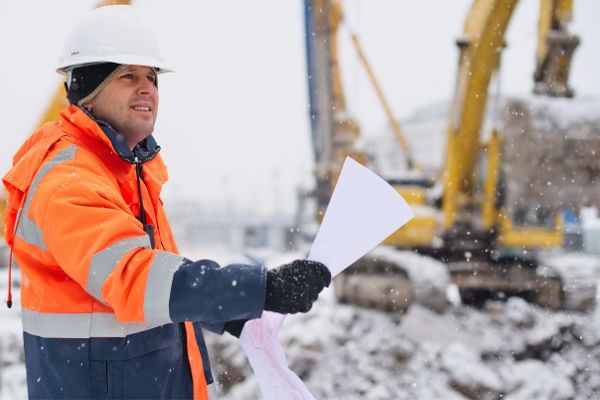 Working outside in the winter can be a dirty job, but many of us have to do it. Are you ready for winter work? Here are some reminders about dressing for the weather and staying strong, healthy and safe:Two big concerns of working or simply spending time outdoors in cold weather are frostbite and hypothermia. Both can occur at much higher temperatures than many people realize. For example, exposed skin can start to freeze at just 28 degrees Fahrenheit (-2 degrees Celsius) and deep frostbite can cause blood clots and even gangrene. Hypothermia is a potentially fatal condition caused by loss of body temperature, even in winter conditions people might not consider particularly nasty. Symptoms include fatigue, nausea, confusion, lightheadedness and profuse sweating. Without medical treatment the victim can lose consciousness and die. Between 1979 and 1995, an average of 723 Americans died each year as the result of hypothermia.Wear the right gloves for the work you are doing. Gloves should have enough insulation to keep you warm and prevent frostbite, but be thin enough so you can feel what you are doing if you are manipulating controls or tools. Gloves which are too thick can also make your hands and wrists work too hard trying to hold on to objects, causing repetitive strain injury.Dress in layers of light-weight clothing which keep you warmer than a single layer of heavy clothes. Remove layers as necessary to prevent overheating and perspiring which can lead to chills or hypothermia later. Remember that wet clothing is 20 times less warm than dry clothing. Wear a hat and you'll stay much warmer when working in cold conditions. As much as half your body heat can go up in steam off the top of a bare head. Protect your ears from frostbite as well by wearing a hat that will cover your ears, or use ear muffs.While donning a scarf or muffler might help keep your neck warm in the cold weather, it could also kill you if you work near rotating machinery. Check your winter wardrobe for entanglement hazards such as loose sleeves and dangling drawstrings.Keep your safety eyewear from fogging up in the cold. Investigate anti-fog coatings and wipes to see if these products are appropriate for your eyewear. If you have to keep taking off your safety eyewear because it fogs up, it isn't protecting you.Look at the soles of your winter footwear. Your shoes or boots should have adequate tread to prevent slips and falls on wet or icy surfaces. For extremely slippery situations, you can attach clogs or cleats to your footwear. Slow down when walking across slippery surfaces and be especially careful on ladders, platforms and stairways.Eat winter-weight meals. This does not mean a high fat diet, but one with enough calories and nutrients to give you the fuel you need. Start with a breakfast of whole grain cereal and toast.Get plenty of rest. Working in the cold and even traveling to and from work in the winter takes lots of energy. Cold weather can strain your heart, even if you aren't overexerting yourself, so be sure to pace yourself when lifting heavy objects or shoveling snow.Did you know that 70 per cent of deaths during snow or ice storms occur in vehicles? It pays to carry blankets or sleeping bags, matches, candles, a snow shovel and sandbags, a flashlight, and non-perishable food such as cereal bars, in case a winter storm sidelines you in your vehicle. 
This toolbox topic was reviewed by ______________________________________ on ___________________________ with the following employees: